For the purpose of national external moderation:only six WORD templates are required where availablesamples are not required to be randomly selectedthere should be one each of N, A, M, E and up to 2 othersdescriptions of evidence and explanations of judgements are not required for all other students, and a spreadsheet may be used.			Alternative Evidence Gathering Template – Internal AssessmentAlternative Evidence Gathering Template – Internal AssessmentAlternative Evidence Gathering Template – Internal AssessmentAlternative Evidence Gathering Template – Internal AssessmentAlternative Evidence Gathering Template – Internal AssessmentAlternative Evidence Gathering Template – Internal AssessmentAlternative Evidence Gathering Template – Internal AssessmentAlternative Evidence Gathering Template – Internal AssessmentAlternative Evidence Gathering Template – Internal AssessmentAlternative Evidence Gathering Template – Internal AssessmentAlternative Evidence Gathering Template – Internal AssessmentAlternative Evidence Gathering Template – Internal AssessmentAlternative Evidence Gathering Template – Internal AssessmentAlternative Evidence Gathering Template – Internal AssessmentAlternative Evidence Gathering Template – Internal AssessmentAlternative Evidence Gathering Template – Internal Assessment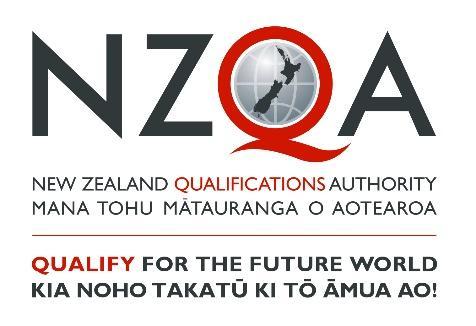 These templates must only be used to record student achievement and report results where remote assessment is the only practical option and the collection of direct assessment evidence from students has not been at all possible. ‘Alternative Evidence’ is student evidence for internally assessed standards that has been seen or heard within the teaching and learning programme. These templates do not signal a reduction in what is accepted for each grade, but rather a means of summarising evidence for reporting. These templates must be viewed in conjunction with the standard and assessment advice forwarded to schools to ensure that valid, credible and reliable assessment and learning has occurred before the standard is awarded. While physical evidence of student work does not need to be attached, the assessor decisions made must also be verified internally before reporting results.These templates must only be used to record student achievement and report results where remote assessment is the only practical option and the collection of direct assessment evidence from students has not been at all possible. ‘Alternative Evidence’ is student evidence for internally assessed standards that has been seen or heard within the teaching and learning programme. These templates do not signal a reduction in what is accepted for each grade, but rather a means of summarising evidence for reporting. These templates must be viewed in conjunction with the standard and assessment advice forwarded to schools to ensure that valid, credible and reliable assessment and learning has occurred before the standard is awarded. While physical evidence of student work does not need to be attached, the assessor decisions made must also be verified internally before reporting results.These templates must only be used to record student achievement and report results where remote assessment is the only practical option and the collection of direct assessment evidence from students has not been at all possible. ‘Alternative Evidence’ is student evidence for internally assessed standards that has been seen or heard within the teaching and learning programme. These templates do not signal a reduction in what is accepted for each grade, but rather a means of summarising evidence for reporting. These templates must be viewed in conjunction with the standard and assessment advice forwarded to schools to ensure that valid, credible and reliable assessment and learning has occurred before the standard is awarded. While physical evidence of student work does not need to be attached, the assessor decisions made must also be verified internally before reporting results.These templates must only be used to record student achievement and report results where remote assessment is the only practical option and the collection of direct assessment evidence from students has not been at all possible. ‘Alternative Evidence’ is student evidence for internally assessed standards that has been seen or heard within the teaching and learning programme. These templates do not signal a reduction in what is accepted for each grade, but rather a means of summarising evidence for reporting. These templates must be viewed in conjunction with the standard and assessment advice forwarded to schools to ensure that valid, credible and reliable assessment and learning has occurred before the standard is awarded. While physical evidence of student work does not need to be attached, the assessor decisions made must also be verified internally before reporting results.These templates must only be used to record student achievement and report results where remote assessment is the only practical option and the collection of direct assessment evidence from students has not been at all possible. ‘Alternative Evidence’ is student evidence for internally assessed standards that has been seen or heard within the teaching and learning programme. These templates do not signal a reduction in what is accepted for each grade, but rather a means of summarising evidence for reporting. These templates must be viewed in conjunction with the standard and assessment advice forwarded to schools to ensure that valid, credible and reliable assessment and learning has occurred before the standard is awarded. While physical evidence of student work does not need to be attached, the assessor decisions made must also be verified internally before reporting results.These templates must only be used to record student achievement and report results where remote assessment is the only practical option and the collection of direct assessment evidence from students has not been at all possible. ‘Alternative Evidence’ is student evidence for internally assessed standards that has been seen or heard within the teaching and learning programme. These templates do not signal a reduction in what is accepted for each grade, but rather a means of summarising evidence for reporting. These templates must be viewed in conjunction with the standard and assessment advice forwarded to schools to ensure that valid, credible and reliable assessment and learning has occurred before the standard is awarded. While physical evidence of student work does not need to be attached, the assessor decisions made must also be verified internally before reporting results.These templates must only be used to record student achievement and report results where remote assessment is the only practical option and the collection of direct assessment evidence from students has not been at all possible. ‘Alternative Evidence’ is student evidence for internally assessed standards that has been seen or heard within the teaching and learning programme. These templates do not signal a reduction in what is accepted for each grade, but rather a means of summarising evidence for reporting. These templates must be viewed in conjunction with the standard and assessment advice forwarded to schools to ensure that valid, credible and reliable assessment and learning has occurred before the standard is awarded. While physical evidence of student work does not need to be attached, the assessor decisions made must also be verified internally before reporting results.These templates must only be used to record student achievement and report results where remote assessment is the only practical option and the collection of direct assessment evidence from students has not been at all possible. ‘Alternative Evidence’ is student evidence for internally assessed standards that has been seen or heard within the teaching and learning programme. These templates do not signal a reduction in what is accepted for each grade, but rather a means of summarising evidence for reporting. These templates must be viewed in conjunction with the standard and assessment advice forwarded to schools to ensure that valid, credible and reliable assessment and learning has occurred before the standard is awarded. While physical evidence of student work does not need to be attached, the assessor decisions made must also be verified internally before reporting results.These templates must only be used to record student achievement and report results where remote assessment is the only practical option and the collection of direct assessment evidence from students has not been at all possible. ‘Alternative Evidence’ is student evidence for internally assessed standards that has been seen or heard within the teaching and learning programme. These templates do not signal a reduction in what is accepted for each grade, but rather a means of summarising evidence for reporting. These templates must be viewed in conjunction with the standard and assessment advice forwarded to schools to ensure that valid, credible and reliable assessment and learning has occurred before the standard is awarded. While physical evidence of student work does not need to be attached, the assessor decisions made must also be verified internally before reporting results.These templates must only be used to record student achievement and report results where remote assessment is the only practical option and the collection of direct assessment evidence from students has not been at all possible. ‘Alternative Evidence’ is student evidence for internally assessed standards that has been seen or heard within the teaching and learning programme. These templates do not signal a reduction in what is accepted for each grade, but rather a means of summarising evidence for reporting. These templates must be viewed in conjunction with the standard and assessment advice forwarded to schools to ensure that valid, credible and reliable assessment and learning has occurred before the standard is awarded. While physical evidence of student work does not need to be attached, the assessor decisions made must also be verified internally before reporting results.These templates must only be used to record student achievement and report results where remote assessment is the only practical option and the collection of direct assessment evidence from students has not been at all possible. ‘Alternative Evidence’ is student evidence for internally assessed standards that has been seen or heard within the teaching and learning programme. These templates do not signal a reduction in what is accepted for each grade, but rather a means of summarising evidence for reporting. These templates must be viewed in conjunction with the standard and assessment advice forwarded to schools to ensure that valid, credible and reliable assessment and learning has occurred before the standard is awarded. While physical evidence of student work does not need to be attached, the assessor decisions made must also be verified internally before reporting results.These templates must only be used to record student achievement and report results where remote assessment is the only practical option and the collection of direct assessment evidence from students has not been at all possible. ‘Alternative Evidence’ is student evidence for internally assessed standards that has been seen or heard within the teaching and learning programme. These templates do not signal a reduction in what is accepted for each grade, but rather a means of summarising evidence for reporting. These templates must be viewed in conjunction with the standard and assessment advice forwarded to schools to ensure that valid, credible and reliable assessment and learning has occurred before the standard is awarded. While physical evidence of student work does not need to be attached, the assessor decisions made must also be verified internally before reporting results.These templates must only be used to record student achievement and report results where remote assessment is the only practical option and the collection of direct assessment evidence from students has not been at all possible. ‘Alternative Evidence’ is student evidence for internally assessed standards that has been seen or heard within the teaching and learning programme. These templates do not signal a reduction in what is accepted for each grade, but rather a means of summarising evidence for reporting. These templates must be viewed in conjunction with the standard and assessment advice forwarded to schools to ensure that valid, credible and reliable assessment and learning has occurred before the standard is awarded. While physical evidence of student work does not need to be attached, the assessor decisions made must also be verified internally before reporting results.These templates must only be used to record student achievement and report results where remote assessment is the only practical option and the collection of direct assessment evidence from students has not been at all possible. ‘Alternative Evidence’ is student evidence for internally assessed standards that has been seen or heard within the teaching and learning programme. These templates do not signal a reduction in what is accepted for each grade, but rather a means of summarising evidence for reporting. These templates must be viewed in conjunction with the standard and assessment advice forwarded to schools to ensure that valid, credible and reliable assessment and learning has occurred before the standard is awarded. While physical evidence of student work does not need to be attached, the assessor decisions made must also be verified internally before reporting results.These templates must only be used to record student achievement and report results where remote assessment is the only practical option and the collection of direct assessment evidence from students has not been at all possible. ‘Alternative Evidence’ is student evidence for internally assessed standards that has been seen or heard within the teaching and learning programme. These templates do not signal a reduction in what is accepted for each grade, but rather a means of summarising evidence for reporting. These templates must be viewed in conjunction with the standard and assessment advice forwarded to schools to ensure that valid, credible and reliable assessment and learning has occurred before the standard is awarded. While physical evidence of student work does not need to be attached, the assessor decisions made must also be verified internally before reporting results.These templates must only be used to record student achievement and report results where remote assessment is the only practical option and the collection of direct assessment evidence from students has not been at all possible. ‘Alternative Evidence’ is student evidence for internally assessed standards that has been seen or heard within the teaching and learning programme. These templates do not signal a reduction in what is accepted for each grade, but rather a means of summarising evidence for reporting. These templates must be viewed in conjunction with the standard and assessment advice forwarded to schools to ensure that valid, credible and reliable assessment and learning has occurred before the standard is awarded. While physical evidence of student work does not need to be attached, the assessor decisions made must also be verified internally before reporting results.Student IDStudent IDStudent 1Student 1Student 1Student 1Student 1Student 1Student 1Student 1Student 1Student 1Student 1SubjectMusicMusicLevel3NotesNotesStandard No.9184991849Version1Standard TitleStandard TitleCompose three original songs that express imaginative thinking. Compose three original songs that express imaginative thinking. Compose three original songs that express imaginative thinking. Compose three original songs that express imaginative thinking. Compose three original songs that express imaginative thinking. Compose three original songs that express imaginative thinking. Compose three original songs that express imaginative thinking. Compose three original songs that express imaginative thinking. Compose three original songs that express imaginative thinking. Compose three original songs that express imaginative thinking. Compose three original songs that express imaginative thinking. Compose three original songs that express imaginative thinking. Compose three original songs that express imaginative thinking. Compose three original songs that express imaginative thinking. Credits8AchievedAchievedAchievedAchievedAchievedAchievedAchievedAchievedAchievedMeritMeritMeritMeritMeritMeritExcellenceExcellenceExcellenceCompose three original songs that express imaginative thinking. Compose three original songs that express imaginative thinking. Compose three original songs that express imaginative thinking. Compose three original songs that express imaginative thinking. Compose three original songs that express imaginative thinking. Compose three original songs that express imaginative thinking. Compose three original songs that express imaginative thinking. Compose three original songs that express imaginative thinking. Compose three original songs that express imaginative thinking. Compose three original songs that effectively express imaginative thinking. Compose three original songs that effectively express imaginative thinking. Compose three original songs that effectively express imaginative thinking. Compose three original songs that effectively express imaginative thinking. Compose three original songs that effectively express imaginative thinking. Compose three original songs that effectively express imaginative thinking. Compose three original songs that convincingly express imaginative thinking. Compose three original songs that convincingly express imaginative thinking. Compose three original songs that convincingly express imaginative thinking. Key requirements (list):Key requirements (list):Key requirements (list):Key requirements (list):Key requirements (list):Key requirements (list):AAAMMMEDescribe or attach the evidence considered. 	Describe or attach the evidence considered. 	Describe or attach the evidence considered. 	Explain how the judgement was made.Explain how the judgement was made.Three song recordings and lyric/chord sheets are completed. Three song recordings and lyric/chord sheets are completed. Three song recordings and lyric/chord sheets are completed. Three song recordings and lyric/chord sheets are completed. Three song recordings and lyric/chord sheets are completed. Three song recordings and lyric/chord sheets are completed. ☐☐☐Can develop, structure, and represent original lyrical and musical ideas coherently and purposefully. Can develop, structure, and represent original lyrical and musical ideas coherently and purposefully. Can develop, structure, and represent original lyrical and musical ideas coherently and purposefully. Can develop, structure, and represent original lyrical and musical ideas coherently and purposefully. Can develop, structure, and represent original lyrical and musical ideas coherently and purposefully. Can develop, structure, and represent original lyrical and musical ideas coherently and purposefully. ☐☐☐Can effectively develop, structure, and represent original lyrical and musical ideas skilfully with style and character. Can effectively develop, structure, and represent original lyrical and musical ideas skilfully with style and character. Can effectively develop, structure, and represent original lyrical and musical ideas skilfully with style and character. Can effectively develop, structure, and represent original lyrical and musical ideas skilfully with style and character. Can effectively develop, structure, and represent original lyrical and musical ideas skilfully with style and character. Can effectively develop, structure, and represent original lyrical and musical ideas skilfully with style and character. ☐☐☐Can represent imaginative intent appropriate to the genre of song writing. Can represent imaginative intent appropriate to the genre of song writing. Can represent imaginative intent appropriate to the genre of song writing. Can represent imaginative intent appropriate to the genre of song writing. Can represent imaginative intent appropriate to the genre of song writing. Can represent imaginative intent appropriate to the genre of song writing. ☐☐☐Can convincingly develop, structure, refine and represent original lyrical and musical ideas with stylistic assurance and flair, and communicate with impact. Can convincingly develop, structure, refine and represent original lyrical and musical ideas with stylistic assurance and flair, and communicate with impact. Can convincingly develop, structure, refine and represent original lyrical and musical ideas with stylistic assurance and flair, and communicate with impact. Can convincingly develop, structure, refine and represent original lyrical and musical ideas with stylistic assurance and flair, and communicate with impact. Can convincingly develop, structure, refine and represent original lyrical and musical ideas with stylistic assurance and flair, and communicate with impact. Can convincingly develop, structure, refine and represent original lyrical and musical ideas with stylistic assurance and flair, and communicate with impact. ☐Can represent imaginative intent, in detail, and appropriate to the genre of song writing. Can represent imaginative intent, in detail, and appropriate to the genre of song writing. Can represent imaginative intent, in detail, and appropriate to the genre of song writing. Can represent imaginative intent, in detail, and appropriate to the genre of song writing. Can represent imaginative intent, in detail, and appropriate to the genre of song writing. Can represent imaginative intent, in detail, and appropriate to the genre of song writing. ☐Sufficiency statementSufficiency statementSufficiency statementSufficiency statementSufficiency statementSufficiency statementSufficiency statementSufficiency statementSufficiency statementSufficiency statementSufficiency statementSufficiency statementSufficiency statementInternal Verification Internal Verification Internal Verification Internal Verification Internal Verification AchievementAll of A is required ☒All of A is required ☒All of A is required ☒All of A is required ☒All of A is required ☒All of A is required ☒All of A is required ☒All of A is required ☒All of A is required ☒All of A is required ☒All of A is required ☒All of A is required ☒Assessor:                                              Date: 	Assessor:                                              Date: 	Assessor:                                              Date: 	Assessor:                                              Date: 	Assessor:                                              Date: 	MeritAll of A and M is required ☒All of A and M is required ☒All of A and M is required ☒All of A and M is required ☒All of A and M is required ☒All of A and M is required ☒All of A and M is required ☒All of A and M is required ☒All of A and M is required ☒All of A and M is required ☒All of A and M is required ☒All of A and M is required ☒Verifier:                                                  Date: 	Verifier:                                                  Date: 	Verifier:                                                  Date: 	Verifier:                                                  Date: 	Verifier:                                                  Date: 	ExcellenceAll of A, M and E is required ☒All of A, M and E is required ☒All of A, M and E is required ☒All of A, M and E is required ☒All of A, M and E is required ☒All of A, M and E is required ☒All of A, M and E is required ☒All of A, M and E is required ☒All of A, M and E is required ☒All of A, M and E is required ☒All of A, M and E is required ☒All of A, M and E is required ☒Verifier’s school: 	Verifier’s school: 	Verifier’s school: 	Verifier’s school: 	Verifier’s school: 	MARK OVERALL GRADEMARK OVERALL GRADEMARK OVERALL GRADEN ☐A ☐A ☐A ☐A ☐M ☐M ☐M ☐E ☐E ☐Comments: 	Comments: 	Comments: 	Comments: 	Comments: 	